АДМИНИСТРАЦИЯ ЧУХОНАСТОВСКОГО СЕЛЬСКОГО ПОСЕЛЕНИЯКАМЫШИНСКОГО МУНИЦИПАЛЬНОГО РАЙОНАВОЛГОГРАДСКОЙ ОБЛАСТИ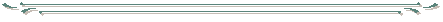 ПОСТАНОВЛЕНИЕот 07.09.2022  г.                                     № 78-п                          Об утверждении муниципальной программы «Благоустройство территории Чухонастовского сельского поселения Камышинского муниципального района Волгоградской области на 2022-2024 год»В соответствии с постановлением Правительства РФ от 10.02.2017 № 169 «Об утверждении Правил предоставления и распределения субсидий из федерального бюджета бюджетам субъектов Российской Федерации на поддержку государственных программ субъектов Российской Федерации и муниципальных программ формирования современной городской среды», администрация Чухонастовского сельского поселения Камышинского муниципального района Волгоградской области     ПОСТАНОВЛЯЕТ:1. Утвердить прилагаемую муниципальную программу «Благоустройство территории Чухонастовского сельского поселения Камышинского муниципального района Волгоградской области на 2022-2024 год».2. Настоящее постановление подлежит официальному опубликованию (обнародованию) и размещению в сети Интернет на официальном сайте администрации https://chuhonastovskoe.ru.3. Контроль за исполнением настоящего постановления оставляю за собой.Глава Чухонастовского сельского поселения                                                            Н.В.Пименов             Приложение к постановлению администрации Чухонастовского сельского поселения Камышинского муниципального района    Волгоградской области от 07.09.2022г № 78-пМуниципальная программа «Благоустройство территории Чухонастовского сельского поселения Камышинского муниципального района Волгоградской области на 2022-2024 год».ПАСПОРТ МУНИЦИПАЛЬНОЙ ПРОГРАММЫ 1. Характеристика текущего состояния сектора благоустройства в Чухонастовском сельском поселении Камышинского муниципального района Волгоградской областиБлагоустройство мест массового пребывания населения, общественных территорий невозможно осуществлять без комплексного подхода. При отсутствии проекта благоустройства получить многофункциональную адаптивную среду для проживания граждан не представляется возможным. При выполнении работ по благоустройству необходимо учитывать мнение жителей и сложившуюся инфраструктуру территорий Чухонастовского сельского поселения для определения функциональных зон. Комплексный подход позволяет наиболее полно и в то же время детально охватить весь объем проблем, решение которых может обеспечить комфортные условия проживания всего населения. К этим условиям относятся благоустроенные общественные территории, чистые улицы, зеленые насаждения. Важнейшей задачей администрации Чухонастовского сельского поселения Камышинского муниципального района Волгоградской области является формирование и обеспечение среды, комфортной и благоприятной для проживания населения. Учитывая сложность проблем и необходимость выработки комплексного и системного решения, обеспечивающего кардинальное улучшение качества жизни населения, представляется наиболее эффективным решать существующие проблемы в рамках программы.Для здорового образа жизни и физического развития детей, их занятости установка детских игровых площадок, малых архитектурных форм является необходимым аспектом благоустройства территорий муниципального образования.Муниципальная программа «Благоустройство территории Чухонастовского сельского поселения Камышинского муниципального района Волгоградской области на 2022-2024 год» (далее – Программа) позволит благоустроить общественные территории, благоустроить облик, улучшить экологическую обстановку, создать условия для комфортного и безопасного проживания и отдыха жителей Чухонастовского сельского поселения Камышинского муниципального района.Показатели, характеризующие проблемную сферу 2. Описание приоритетов политики в сфере благоустройства, формулировка целей и постановка задач муниципальной программыЦелью Программы является повышение уровня благоустройства территорий  муниципального образования, создание гармоничных и благоприятных условий проживания жителей за счет совершенствования внешнего благоустройства, предусматривающего комплекс работ по благоустройству  территорий общего пользования Чухонастовского сельского поселения Камышинского муниципального района Волгоградской области.Задачами Программы являются:повышение уровня благоустройства территорий общего пользования (парков, площадей и др.);повышение уровня вовлеченности заинтересованных граждан, организаций в реализацию мероприятий по благоустройству территории Чухонастовского сельского поселения Камышинского муниципального района.3. Прогноз ожидаемых результатов реализации программыВ рамках реализации Программы планируется благоустройство территорий общего пользования Чухонастовского сельского поселения Камышинского муниципального района, что позволит благоустроить облик, улучшить экологическую обстановку, создать условия для комфортного и безопасного проживания и отдыха жителей Чухонастовского сельского поселения. При этом количество и доля благоустроенных территорий общего пользования (парки, площади и др.) увеличивается, тем самым сокращается общая потребность в благоустройстве вышеуказанных территорий. В ходе выполнения Программы целевыми индикаторами и показателями достижения целей  и решения задач определены:количество благоустроенных территорий общего пользования;площадь благоустроенных территорий общего пользования;доля площади благоустроенных территорий общего пользования.Реализация Программы позволит выполнить:благоустройство не менее 1 территории общего пользования в год на протяжении действия Программы.Перечень целевых показателей Программы представлен в приложении 1 к муниципальной Программе.4. Объем средств, необходимых на реализацию программы за счет всех источников финансирования.Общий объем финансирования Программы на 2022-2024 годы составит 166,868 тыс. рублей, в том числе:средства областного бюджета 166,7 тыс. рублей; средства местного бюджета – 0,168   тыс. рублей; внебюджетные средства – 0  тыс. рублейВ качестве основных мер государственной поддержки реализации мероприятий по благоустройству территории Волгоградской области предполагается предоставление субсидий из областного бюджета бюджетам муниципальных образований на поддержку муниципальных программ формирования современной городской среды.Ресурсное обеспечение Программы представлено в приложении 3 к муниципальной программе.5.Сроки реализации программы.Программа реализуется с 2022 по 2024 год, без разбивки на этапы.6. Обобщенная характеристика основных мероприятий программыАдминистрация  Чухонастовского сельского поселения как ответственный исполнитель муниципальной программы осуществляет:общую координацию мероприятий муниципальной  программы;мониторинг эффективности реализации мероприятий муниципальной программы и расходования выделяемых бюджетных средств;внесение предложений о корректировке мероприятий муниципальной  программы в соответствии с основными параметрами и приоритетами социально – экономического развития Чухонастовского сельского поселения;представление отчетов и информации о ходе реализации муниципальной программы.Реализация мероприятий муниципальной программы осуществляется посредством:предоставления субсидий из областного бюджета местным бюджетам на софинансирование муниципальных программ формирования современной городской среды в соответствии с Правилами предоставления и распределения субсидий из областного бюджета местным бюджетам в целях софинансирования муниципальных программ формирования современной городской среды.Физическое состояние общественных территорий, необходимость их благоустройства устанавливаются по результатам инвентаризации, проведенной в соответствии с Порядком инвентаризации дворовых и общественных территорий, индивидуальных жилых домов и земельных участков, предоставляемых для их размещения в Чухонастовском  сельском поселении.Ответственный исполнитель с учетом выделяемых на реализацию муниципальной программы финансовых средств ежегодно уточняет целевые показатели муниципальной программы.Организация управления и контроль за ходом реализации муниципальной программы возлагаются на ответственного исполнителя муниципальной программы.Дворовые территории, объекты недвижимого имущества и земельные участки, предоставленные для их размещения, которые требуют благоустройства, на территории Чухонастовского сельского поселения отсутствуют.Инвентаризация индивидуальных жилых домов и земельных участков, предоставляемых для их размещения, проводится до 2022 года при условии согласия собственника на проведение обследования в соответствии с требованиями, утвержденными правилами благоустройства Чухонастовского сельского поселения Камышинского муниципального района  Волгоградской области.В случае получения субсидии из федерального  бюджета предельная дата заключения  соглашений  по  результатам закупки товаров, работ и   услуг для обеспечения муниципальных  нужд  в целях реализации муниципальных программ не позднее 1 июля года предоставления субсидии для заключения соглашений на выполнение работ по благоустройству общественных  территорий, за исключением случаев:обжалования действий (бездействия) заказчика, и (или) комиссии по осуществлению закупок, и (или) оператора электронной площадки при осуществлении закупки товаров, работ, услуг в порядке, установленном законодательством Российской Федерации,  при которых срок заключения таких соглашений продлевается на срок указанного  обжалования;проведения  повторного  конкурса  или новой закуски, если   конкурс  признан несостоявшимся по основаниям, предусмотренным законодательством Российской Федерации, при которых срок заключения таких соглашений продлевается на срок проведения конкурсных процедур;заключения  таких   соглашений   в   пределах   экономии   средств при расходовании субсидии в целях реализации  муниципальных  программ, в том числе мероприятий по   цифровизации городского  хозяйства,   в муниципальную программу, при которых срок заключения таких соглашений продлевается на срок до 15 декабря года предоставления субсидии.Гарантийный срок на результаты выполнения работ по благоустройству общественных территорий не менее 3-x лет.Перечень мероприятий программы представлен в приложении 2 к муниципальной программе.СВЕДЕНИЯо показателях (индикаторах) муниципальной программы Благоустройство территории Чухонастовского сельского поселения Камышинского муниципального района Волгоградской области на 2022-2024 год.ПЕРЕЧЕНЬосновных мероприятий муниципальной программы Благоустройство территории Чухонастовского сельского поселения Камышинского муниципального района Волгоградской области на 2022-2024 год.Ресурсное обеспечение реализации муниципальной программы Благоустройство территории Чухонастовского сельского поселения Камышинского муниципального района Волгоградской области на 2022-2024 годПеречень территорий Чухонастовского сельского поселения Камышинского муниципального района, включенных в Программу на 2022-2024годНаименование ПрограммыБлагоустройство территории Чухонастовского сельского поселения Камышинского муниципального района Волгоградской области на 2022-2024 годСроки и этапы реализации программы2022-2024 год (без разбивки на этапы)Ответственный исполнитель программыАдминистрация Чухонастовского сельского поселения Камышинского муниципального района Волгоградской областиУчастники Программы Жители Чухонастовского сельского поселения Камышинского муниципального района.Программы, в том числе федеральные целевые программыВ рамках исполнения государственной программы Российской Федерации «Обеспечение доступным и комфортным жильем и коммунальными услугами граждан Российской Федерации» основного мероприятия Приоритетный проект «Формирование комфортной городской среды» подпрограммы «Создание условий для обеспечения качественными услугами жилищно-коммунального хозяйства граждан России»Цели программыОсновными целями программы являются:1. создание комфортных и безопасных условий проживания граждан;2. создание условий для массового отдыха жителей поселения и организация обустройства мест массового пребывания населенияЗадачи программы- повышение уровня благоустройства общественных территорий Чухонастовского сельского поселения Камышинского муниципального района;- формирование реализованных практик благоустройства на территории Чухонастовского сельского поселения Камышинского муниципального района;- повышение уровня благоустройства территорий общего пользования (парков, площадей и др.);- повышение уровня вовлеченности заинтересованных граждан, организаций в реализацию мероприятий по благоустройству территории Чухонастовского сельского поселения Камышинского муниципального районаЦелевые индикаторы и показатели программы- количество благоустроенных территорий общего пользования;- площадь благоустроенных территорий общего пользования;- доля площади благоустроенных территорий общего пользования.Объемы бюджетных ассигнований ПрограммыОбщий объем финансирования программы на 2022-2024 год составит 166,868  тыс. рублей, в т.ч.:средства областного бюджета 166,7 тыс. рублей; средства местного бюджета – 0,168   тыс. рублей; внебюджетные средства - 0 тыс. рублейОжидаемые результаты реализации Программыблагоустройство не менее 1 территории общего пользования Чухонастовского сельского поселения Камышинского муниципального района в год на протяжении действия программыНаименование показателяЕд измЗначение по годамЗначение по годамЗначение по годамВыводыНаименование показателяЕд изм202220232024ВыводыПлощадь муниципальных территорий общего пользования тыс.кв.м.1,5951,5951,595Площадь и доля благоустроенных муниципальных территорий общего пользования от общего количества таких территорийтыс.кв.м / % 1,595/1001,595/1001,595/100Площадь и доля муниципальных территорий общего пользования от общего количества таких территорий, нуждающихся в благоустройстветыс.кв.м / %.0/00/00/0Приложение 1к муниципальной программе «Благоустройство территории Чухонастовского сельского поселения Камышинского муниципального района Волгоградской области на 2022-2024 год»№Наименование показателя (индикатора)Единица измеренияЗначения показателейЗначения показателейЗначения показателей№Наименование показателя (индикатора)Единица измерения2022 год2023год2024год1Количество благоустроенных муниципальных территорий общего пользованияед. 1112Площадь благоустроенных муниципальных территорий общего пользованиякв.м. 1595159515953Доля площади благоустроенной муниципальных территорий общего пользованияпроценты 100100100Приложение 2к муниципальной программе «Благоустройство территории Чухонастовского сельского поселения Камышинского муниципального района Волгоградской области на 2022-2024 год»Номер и наименование основного мероприятияОтветственный исполнительСрокСрокНомер и наименование основного мероприятияОтветственный исполнительНачала реализацииОкончания реализацииАдминистрация Чухонастовского сельского поселения Камышинского муниципального района Волгоградской области2022г.2024 г.Приложение 3к муниципальной программе «Благоустройство территории Чухонастовского сельского поселения Камышинского муниципального района Волгоградской области на 2022-2024 год»Наименование основного мероприятия Ответственный исполнитель муниципальной программы Год реализации Объемы и источники финансирования (тыс. рублей) Объемы и источники финансирования (тыс. рублей) Объемы и источники финансирования (тыс. рублей) Объемы и источники финансирования (тыс. рублей) Объемы и источники финансирования (тыс. рублей) Непосредственные результаты реализации мероприятия Наименование основного мероприятия Ответственный исполнитель муниципальной программы Год реализации всего в том числев том числев том числев том числеНепосредственные результаты реализации мероприятия Наименование основного мероприятия Ответственный исполнитель муниципальной программы Год реализации всего федеральный бюджет областной бюджет местный бюджет внебюджетные средстваНепосредственные результаты реализации мероприятия 1 23 4 5 6 7 89 приобретение основных средств (садово-парковый инвентарь, средства малой механизации и коммунальная техника, приобретаемые в целях содержания и благоустройства территорий)Администрация Чухонастовского  сельского поселения202255,055055,00,0550приобретение основных средствприобретение основных средств (садово-парковый инвентарь, средства малой механизации и коммунальная техника, приобретаемые в целях содержания и благоустройства территорий)Администрация Чухонастовского  сельского поселения202355,055055,00,0550приобретение основных средствприобретение основных средств (садово-парковый инвентарь, средства малой механизации и коммунальная техника, приобретаемые в целях содержания и благоустройства территорий)Администрация Чухонастовского  сельского поселения202455,055055,00,0550приобретение основных средствуход за деревьями, кустарниками, живыми изгородями, цветами летниками и многолетниками, газонами (вырубка, корчевка, обрезка, стрижка, выкашивание, уборка с последующей утилизацией древесных отходов, случайного мусора и скошенной травы, подкормка и обработка зеленых насаждений, в том числе газонов, полив, в том числе поливочными водопроводами и автомобилями, устройство, содержание и ремонт поливочных водопроводов)Администрация Чухонастовского  сельского поселения202239,74039,70,040уход за деревьями, кустарниками, живыми изгородями, цветами летниками и многолетниками, газонамиуход за деревьями, кустарниками, живыми изгородями, цветами летниками и многолетниками, газонами (вырубка, корчевка, обрезка, стрижка, выкашивание, уборка с последующей утилизацией древесных отходов, случайного мусора и скошенной травы, подкормка и обработка зеленых насаждений, в том числе газонов, полив, в том числе поливочными водопроводами и автомобилями, устройство, содержание и ремонт поливочных водопроводов)Администрация Чухонастовского  сельского поселения202339,74039,70,040уход за деревьями, кустарниками, живыми изгородями, цветами летниками и многолетниками, газонамиуход за деревьями, кустарниками, живыми изгородями, цветами летниками и многолетниками, газонами (вырубка, корчевка, обрезка, стрижка, выкашивание, уборка с последующей утилизацией древесных отходов, случайного мусора и скошенной травы, подкормка и обработка зеленых насаждений, в том числе газонов, полив, в том числе поливочными водопроводами и автомобилями, устройство, содержание и ремонт поливочных водопроводов)Администрация Чухонастовского  сельского поселения202439,74039,70,040уход за деревьями, кустарниками, живыми изгородями, цветами летниками и многолетниками, газонамитекущий ремонт и содержание дорожек, площадок, тротуаров, лестниц (подметание, очистка от снега, наледи, очистка от травы, посыпка песком или противогололедными реагентами, ремонт тротуаров из плиточного и асфальтобетонного покрытий, ремонт элементов лестничных маршей с поручнями; уборка и вывоз мусора)Администрация Чухонастовского  сельского поселения202200000текущий ремонт и содержание дорожек, площадок, тротуаров, лестництекущий ремонт и содержание дорожек, площадок, тротуаров, лестниц (подметание, очистка от снега, наледи, очистка от травы, посыпка песком или противогололедными реагентами, ремонт тротуаров из плиточного и асфальтобетонного покрытий, ремонт элементов лестничных маршей с поручнями; уборка и вывоз мусора)Администрация Чухонастовского  сельского поселения202300000текущий ремонт и содержание дорожек, площадок, тротуаров, лестництекущий ремонт и содержание дорожек, площадок, тротуаров, лестниц (подметание, очистка от снега, наледи, очистка от травы, посыпка песком или противогололедными реагентами, ремонт тротуаров из плиточного и асфальтобетонного покрытий, ремонт элементов лестничных маршей с поручнями; уборка и вывоз мусора)Администрация Чухонастовского  сельского поселения202400000текущий ремонт и содержание дорожек, площадок, тротуаров, лестницсодержание и текущий ремонт малых архитектурных форм, детских игровых и спортивных площадок (окраска, очистка от мусора, завоз песка, фрагментарный ремонт элементов травмобезопасного покрытия, замена элементов садово-паркового оборудования)Администрация Чухонастовского  сельского поселения202262,063062,00,0630содержание и текущий ремонт малых архитектурных форм, детских игровых и спортивных площадоксодержание и текущий ремонт малых архитектурных форм, детских игровых и спортивных площадок (окраска, очистка от мусора, завоз песка, фрагментарный ремонт элементов травмобезопасного покрытия, замена элементов садово-паркового оборудования)Администрация Чухонастовского  сельского поселения202362,063062,00,0630содержание и текущий ремонт малых архитектурных форм, детских игровых и спортивных площадоксодержание и текущий ремонт малых архитектурных форм, детских игровых и спортивных площадок (окраска, очистка от мусора, завоз песка, фрагментарный ремонт элементов травмобезопасного покрытия, замена элементов садово-паркового оборудования)Администрация Чухонастовского  сельского поселения202462,063062,00,0630содержание и текущий ремонт малых архитектурных форм, детских игровых и спортивных площадоктекущий ремонт и уход за ограждениями, включая парапеты (парковые зоны, спортивные и детские площадки)Администрация Чухонастовского  сельского поселения202200000текущий ремонт и уход за ограждениями, включая парапетытекущий ремонт и уход за ограждениями, включая парапеты (парковые зоны, спортивные и детские площадки)Администрация Чухонастовского  сельского поселения202300000текущий ремонт и уход за ограждениями, включая парапетытекущий ремонт и уход за ограждениями, включая парапеты (парковые зоны, спортивные и детские площадки)Администрация Чухонастовского  сельского поселения202400000текущий ремонт и уход за ограждениями, включая парапетысодержание и ремонт систем видеонаблюдения и наружного освещенияАдминистрация Чухонастовского  сельского поселения202200000содержание и ремонт систем видеонаблюдения и наружного освещениясодержание и ремонт систем видеонаблюдения и наружного освещенияАдминистрация Чухонастовского  сельского поселения202300000содержание и ремонт систем видеонаблюдения и наружного освещениясодержание и ремонт систем видеонаблюдения и наружного освещенияАдминистрация Чухонастовского  сельского поселения202400000содержание и ремонт систем видеонаблюдения и наружного освещениясодержание и ремонт световых фигур и элементов вечерней уличной иллюминацииАдминистрация Чухонастовского  сельского поселения202200000содержание и ремонт световых фигур и элементов вечерней уличной иллюминациисодержание и ремонт световых фигур и элементов вечерней уличной иллюминацииАдминистрация Чухонастовского  сельского поселения202300000содержание и ремонт световых фигур и элементов вечерней уличной иллюминациисодержание и ремонт световых фигур и элементов вечерней уличной иллюминацииАдминистрация Чухонастовского  сельского поселения202400000содержание и ремонт световых фигур и элементов вечерней уличной иллюминацииозеленение (в том числе приобретение сеянцев и саженцев, удобрений)Администрация Чухонастовского  сельского поселения202210,01010,00,010озеленениеозеленение (в том числе приобретение сеянцев и саженцев, удобрений)Администрация Чухонастовского  сельского поселения202310,01010,00,010озеленениеозеленение (в том числе приобретение сеянцев и саженцев, удобрений)Администрация Чухонастовского  сельского поселения202410,01010,00,010озеленениесодержание и ремонт фонтановАдминистрация Чухонастовского  сельского поселения202200000содержание и ремонт фонтановсодержание и ремонт фонтановАдминистрация Чухонастовского  сельского поселения202300000содержание и ремонт фонтановсодержание и ремонт фонтановАдминистрация Чухонастовского  сельского поселения202400000содержание и ремонт фонтановИТОГО по программе 166,8680166,70,1680Приложение 4к муниципальной программе «Благоустройство территории Чухонастовского сельского поселения Камышинского муниципального района Волгоградской области на 2022-2024 год»№ п/п Месторасположение территории общего пользованияПлощадь территории (кв.м)Виды работ 1Волгоградская область, Камышинский район, с. Чухонастовка, ул. Советская, д.141595Благоустройство территории